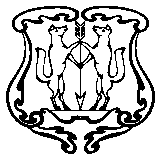 АДМИНИСТРАЦИЯ ГОРОДА ЕНИСЕЙСКАКрасноярского краяРАСПОРЯЖЕНИЕ«29  »     05                2017г.                               г. Енисейск                        № 633-рОб обеспечении БДДво время проведения мероприятий, посвященных Дню России В  связи с необходимостью обеспечения безопасности дорожного движения при проведении общегородского массового мероприятия Дня России, руководствуясь Законом Красноярского края от 24.05.2012 №2-312 «О временных ограничениях или прекращении движения транспортных средств по автомобильным дорогам регионального или межмуниципального, местного значения в границах населенных пунктов на территории Красноярского края», а также ст.5, ст.8, ст.46 Устава г. Енисейска:Ограничить движение транспортных средств на участках улично - дорожной сети города 11.06.2017г. с 18.30 до 23.30:ул. Ленина на участке от п. Партизанский до ул. Бабкина;ул. Бабкина на участке от ул. Ленина до ул. Р.-Крестьянская;ул. Кирова на участке от ул. Бабкина до пер. Партизанский:пер. Партизанский на участке от ул. Кирова до ул. Ленина. выезд на ул. Ленина со стороны пер. Пожарный;выезд на ул. Ленина со стороны администрации Енисейского района;выезд на ул. Ленина со стороны администрации города Енисейска;        выезд на ул. Ленина со стороны дебаркадера (ул. Бабкина)МКУ «Служба муниципального заказа» города Енисейска (Д.А.Шмик) установить знаки, запрещающие движение транспорта на участках  проведения массового мероприятия и определяющие места парковок.3.         МО МВД России «Енисейский» (Е.В. Жуков) обеспечить выполнение соблюдения требований установленных знаков  во время проведения мероприятий  в соответствии со схемой организации дорожного движения.         4.         Контроль за исполнением распоряжения оставляю за собой.         5.        Распоряжение вступает в силу со дня подписания и подлежит опубликованию в газете «Енисейск плюс».Исполняющий обязанности главы города                                                                                           О.А. ПатюковКим Зоя Анатольевна2-49-78